 Grand Slam USA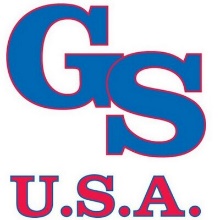 2022 Fall Youth 6-Week Development ClinicsBaseball PitchingWe are offering a 6 Week Developmental Program that will focus on the total development of the pitcher.  This program is limited to 3 players per group and will incorporate the advantages of training in a “state-of-the-art” facility and learning the most advanced techniques involved in pitching.  The Six Week Development Program offers players the opportunity to maximize their potential in a six week span leading up to their first day of practice.  Don’t wait for the season to begin, start working NOW!!!COST: $250.00 per session/per playerDATES: Choose Session(s) belowNOTE: No clinics Thanksgiving week Nov. 21-25thSEP. & OCT.AGESTIMEDATESSESSION 1 – MONDAY7-106-7pmSEP. 12, 19, 26 OCT. 3, 10, 17SESSION 2 – MONDAY7-107-8pmSEP. 12, 19, 26 OCT. 3, 10, 17SESSION 3 - MONDAY11-138-9pmSEP. 12, 19, 26 OCT. 3, 10, 17SESSION 4 - TUESDAY7-106-7pmSEP. 13, 20, 27 OCT. 4, 11, 18SESSION 5 - TUESDAY11-137-8pmSEP. 13, 20, 27 OCT. 4, 11, 18SESSION 6 – WEDNESDAY7-106-7pmSEP. 14, 21, 28 OCT. 5, 12, 19SESSION 7 – WEDNESDAY11-137-8pmSEP. 14, 21, 28 OCT. 5, 12, 19SESSION 8 – THURSDAY7-106-7pmSEP. 15, 22, 29 OCT. 6, 13, 20SESSION 9 – THURSDAY11-137-8pmSEP. 15, 22, 29 OCT. 6, 13, 20SESSION 10 – THURSDAY11-138-9pmSEP. 15, 22, 29 OCT. 6, 13, 20NOV. & DEC.AGESTIMEDATESSESSION 11 – MONDAY7-106-7pmOCT. 31 NOV. 7, 14, 28, DEC. 5, 12SESSION 12 – MONDAY7-107-8pmOCT. 31 NOV. 7, 14, 28, DEC. 5, 12SESSION 13 - MONDAY11-138-9pmOCT. 31 NOV. 7, 14, 28, DEC. 5, 12SESSION 14 - TUESDAY7-106-7pmNOV. 1, 8, 15, 29 DEC. 6, 13SESSION 15 - TUESDAY11-137-8pmNOV. 1, 8, 15, 29 DEC. 6, 13SESSION 16 - WEDNESDAY7-106-7pmNOV. 2, 9, 16, 30 DEC. 7, 14SESSION 17 – WEDNESDAY11-137-8pmNOV. 2, 9, 16, 30 DEC. 7, 14SESSION 18 – THURSDAY7-106-7pmNOV. 3, 10, 17 DEC. 1, 8, 15SESSION 19 – THURSDAY11-137-8pmNOV. 3, 10, 17 DEC. 1, 8, 15SESSION 20 – THURSDAY11-138-9pmNOV. 3, 10, 17 DEC. 1, 8, 15PLAYER INFORMATIONPLAYER INFORMATIONNAME: ___________________________AGE: ________PARENTS NAME: _____________________PHONE #: _______________________EMAIL: ____________________________________PAYMENT AMT: ______________CREDIT CARD #: ___________________________________EXP DATE: ____/_____                 V-CODE (on back): ____________CREDIT CARD #: ___________________________________EXP DATE: ____/_____                 V-CODE (on back): ____________